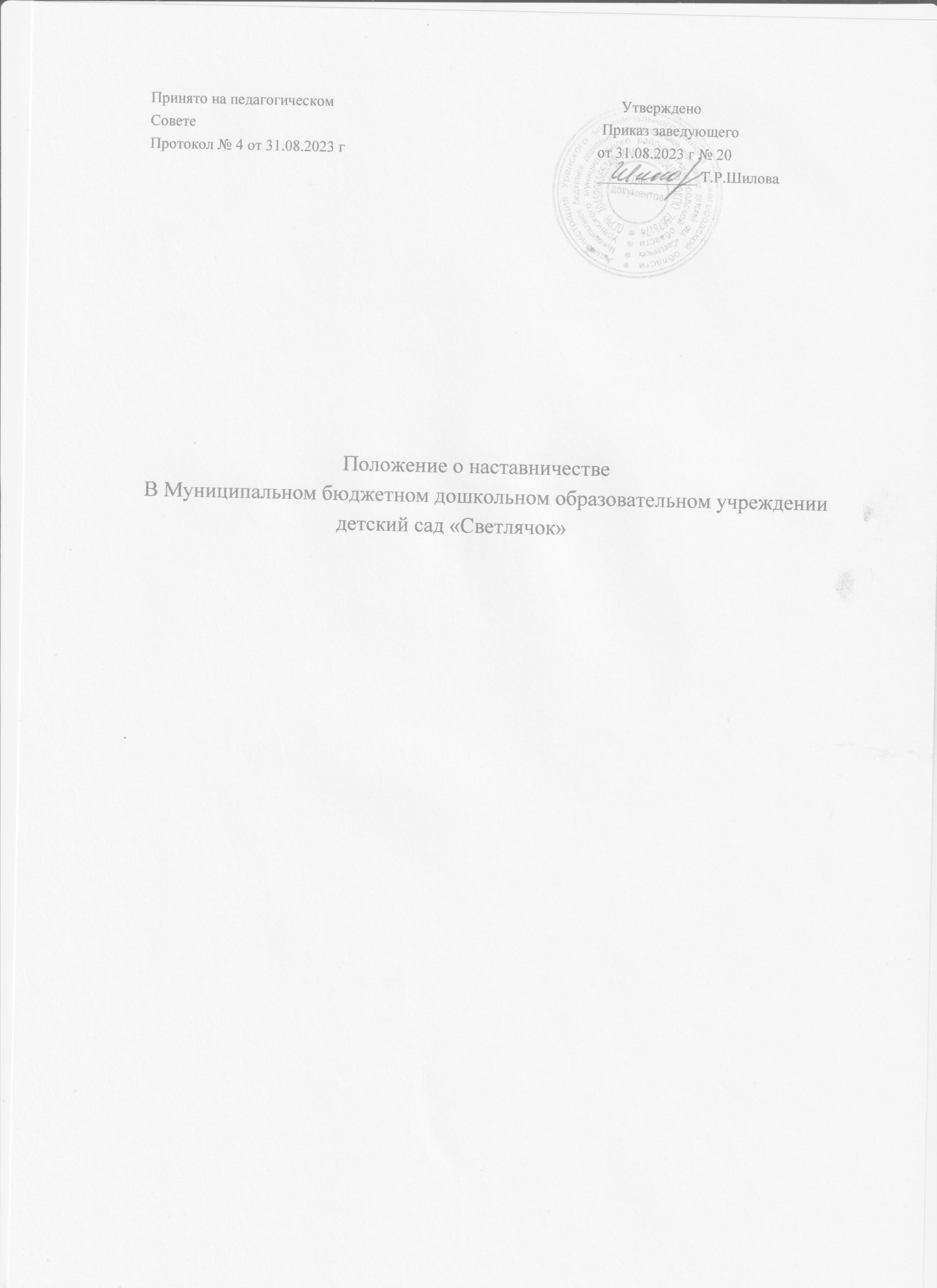 Общие положения.Наставничество - одна из функций работника, предполагающая помощь сотруднику в период адаптации на новом рабочем месте. Включает в себя планирование, организацию и контроль введения нового работника вдолжность. Заключается в практической передаче профессиональных и иных навыков и знаний от более опытного работника менее опытному.Наставничество	в	Муниципальном	бюджетном	дошкольном образовательном учреждении детском саду  «Светлячок» являетсяразновидностью индивидуальной воспитательной работы с молодыми специалистами, не имеющими трудового стажа педагогической деятельности, или со специалистами, назначенными на должность, по которой они не имеют опыта работы или имелся перерыв в работе.Молодым специалистом считается начинающий педагог, как правило, овладевший	основами	педагогики		и		психологии		по	программе педагогического училища, проявивший желание и склонность к дальнейшему совершенствованию	своих	навыков	и	умений.	Он	повышает	свою квалификацию под непосредственным руководством наставника посогласованному плану профессионального становления.Наставником является опытный педагогический работник, обладающий высокими профессиональными знаниями в области методики дошкольного воспитания. Он должен обладать высоким уровнем профессиональной подготовки, коммуникативными навыками и гибкостью в общении. Кроме того, он должен иметь опыт воспитательной и методической работы не менее 5 лет.Цели и задачи наставничестваЦель наставничества - оказание помощи молодым педагогам в их профессиональном становлении.Основными задачами наставничества являются:привитие молодым специалистам интереса к педагогической деятельности и закрепление их в образовательном учреждении;формирование у молодых специалистов потребности в совершенствовании профессиональной компетентности.З.Организация наставничества.Кандидатуры наставников рассматриваются на заседанияхпедагогического совета и утверждаются руководителем образовательного учреждения.Назначение наставника производится при обоюдном согласии предполагаемого наставника и молодого специалиста, за которым он будет закреплен, и утверждается приказом заведующего с указанием сроканаставничества.	Как	правило,	наставник	прикрепляется	к	молодому специалисту на срок не менее одного года.Наставничество устанавливается над следующими категориями педагогов образовательного учреждения:впервые принятыми воспитателями (специалистами), не имеющими трудового стажа педагогической деятельности;выпускниками высших и средних специальных учебныхзаведений, прибывшими в образовательное учреждение по распределению;выпускниками непедагогических профессиональных образовательных учреждений, завершившими очное, заочное или вечернее обучение и не имеющими трудового стажа педагогической деятельности в образовательных учреждениях;воспитателями для расширения профессиональных знаний и овладения новыми практическими навыками.Замена наставника производится на основании приказа заведующего в случаях:увольнения наставника;перевода на другую работу подшефного или наставника;привлечения наставника к дисциплинарной ответственности;психологической несовместимости наставника и подшефного.Наставник может иметь одновременно не более двух подшефных. 3.6.Показателем эффективности работы наставника является выполнение поставленных перед молодым воспитателем в период наставничества задач.Для мотивации к работе наставнику устанавливается надбавка кзаработной плате из надтарифного фонда образовательного учреждения .Наставники могут привлекаться к работе в «Школе молодого педагога»Обязанности наставника.Наставник обязан:Знать требования законодательства, ведомственныхнормативных актов, определяющих права и обязанности молодого специалиста по занимаемой должности.Вводить молодого специалиста в должность (знакомить с основными обязанностями, требованиями, предъявляемыми к педагогу,внутреннего трудового распорядка, охраны труда и техники безопасности); проводить необходимое обучение; контролировать и оцениватьсамостоятельное проведение молодым специалистом занятий и других мероприятий.Изучать деловые и нравственные качества молодого специалиста, его отношение к работе, коллективу.4.4 . Ок а зыва ть мо ло д о му с п е ц и а ли с ту и н д и ви д уа л ьн ую п о мощь в овладении избранной профессией, практическими приемами и способами проведения занятий, выявлять и совместноустранять допущенные ошибки.Развивать положительные качества молодого специалиста, привлекать к участию в общественной жизни коллектива.Разрабатывать совместно с молодым специалистом план профессионального становления; давать конкретные задания с определенным сроком их выполнения; контролировать его работу иоказывать необходимую помощь в подготовке к аттестации на соответствие занимаемой должности и на категорию.Вести план работы наставника и периодически докладыватьзаведующей о процессе адаптации молодого специалиста, результатах его труда.Участвовать в обсуждении вопросов, связанных с педагогической и общественной деятельностью молодого специалиста, вносить предложения о его поощрении или применении мер воспитательного и дисциплинарного воздействия.Подводить итоги профессиональной адаптации молодогоспециалиста, составлять отчет по итогам наставничества, с предложениями по дальнейшей работе молодого специалиста.Права наставника.Наставник имеет право:С согласия руководителя учреждения и заместителя заведующего по ВМР подключать для дополнительного обучения молодого специалиста другихсотрудников детского сада.Требовать у молодого специалиста рабочие отчеты в устной и письменной формах.Обязанности молодого специалиста.Кандидатура молодого специалиста для закрепления наставника рассматривается на заседании педагогического совета и утверждается приказом руководителя детского сада.В период наставничества молодой специалист обязан:изучать Закон РФ "Об образовании в РФ", ФГОС ДО и другие нормативные акты, определяющие его служебную деятельность, и функциональные обязанности по занимаемой должности;выполнять план профессионального становления в назначенные сроки;постоянно работать над повышением профессионального мастерства, овладевать практическими навыками по занимаемой должности;учиться у наставника передовым методам и формам работы, правильно строить свои взаимоотношения с ним;совершенствовать свой образовательный и культурный уровень;отчитываться о проделанной работе перед наставником и заместителем заведующей по ВМР.Права молодого специалиста.Молодой специалист имеет право:Выносить на рассмотрение администрации предложения по совер- шенствованию работы, связанной с наставничеством.Повышать квалификацию удобным для себя способом.Защищать профессиональную честь и достоинство.Знакомиться с документами, содержащими оценку его работы, давать по ним объяснения.Защищать свои интересы самостоятельно и(или) через представителя, в т. ч. адвоката, в случае дисциплинарного или служебного расследования, связанного с нарушением норм профессиональной этики или конфликта интересов.Требовать конфиденциальности дисциплинарного (служебного) расследования, за исключением случаев, предусмотренных законом.Контроль работы наставника.Организация работы наставников и контроль их деятельности возлагается на заместителя заведующей по ВМР .Заместитель заведующей по ВМР обязана:создать необходимые условия для совместной работы молодого специалиста с закрепленным за ним наставником;посещать занятия, родительские собрания и другие мероприятия, проводимые наставником и молодым специалистом, осуществлятьсистематический контроль работы наставника и молодого специалиста;организовать обучение наставников передовым формам и методам индивидуальной воспитательной работы, основам педагогики и психологии, оказывать им методическую и практическую помощь в составлении планов работы с молодыми специалистами.рассмотреть индивидуальный план работы наставника с молодым специалистом;провести инструктаж наставников и молодых специалистов;обеспечить возможность осуществления наставником своих обязанностей в соответствии с настоящим Положением;осуществлять систематический контроль работы наставника;проверять отчеты молодого специалиста и наставника.Документы, регламентирующие наставничество.К документам, регламентирующим деятельность наставников, относятся:настоящее Положение;приказ заведующего об организации наставничества;протоколы заседаний педагогического совета, на которых рассматривались вопросы наставничества;план работы.Заключительные положения10.1. Изменения в настоящее положение могут вноситься в соответствии с действующим законодательством и Уставом.10 .2. Срок действия настоящего Положения не ограничен, Положение действует до принятия нового.